SCHULNAME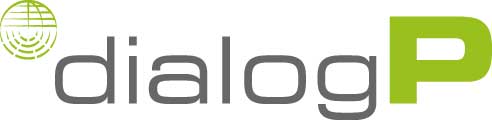 Einverständniserklärung zur Aufnahme/Veröffentlichung von FotosName der/des Schüler/in: 	_____________________________________________Vorname: 		  	_____________________________________________Schule:			_____________________________________________Klasse:			_____________________________________________Ich bin damit o einverstanden, o nicht einverstanden (zutreffendes bitte ankreuzen),dass Fotoaufnahmen im Rahmen von dialogP gemacht werden und diese zur Dokumentation und Pressearbeit verwertet werden dürfen. Jede weitergehende Veröffentlichung, insbesondere die Nutzung für kommerzielle Zwecke bedarf meiner gesonderten Zustimmung.________________________________ Name (ggf. Erziehungsberechtigte/r)________________________________  Datum, Unterschrift